Name     	: Latha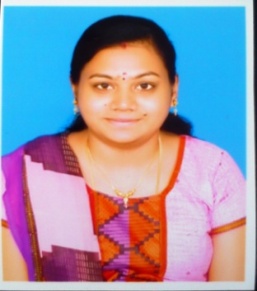 E-mail   	: latha.344123@2freemail.com C/o-Phone    	: +971505891826ObjectiveTo become a successful professional in the field of Education and to work in an innovative & competitive world. I believe in continuous progress and growth.Academic background2012-14		Kumaraguru College of Technology, Coimbatore.				Autonomous, Anna University, Chennai				M.Tech Biotechnology					- 91%2008-12		Vivekanandha College of Engineering for Women, Thiruchengode.				Anna University, Coimbatore				B.Tech Biotechnology					- 89 % 2006-08		PSG Sarvajana higher secondary school, Coimbatore.				State Board					- 84 %2006		PSG Sarvajana higher secondary school, Coimbatore.			            State Board- 89 %Technical skillsMicrobiological works Analytical work in Downstream processingMolecular biologyArea of Interest  Molecular biology, Microbiology, Administrative work, Quality Control/Quality Analyst.Windows ToolsMicrosoft office, PowerPoint, Excel, TeamViewer, Internet Explorer, Chrome.AchievementsPresented a paper on “Synthesis Of Gold Nanoparticles By Using Trichodermakoningii” at Lady doak college Madurai on 3rd and 4th march,2010Presented working model on Independent Village in Project expo’11 at Vivekananda College of engineering for women, Thiruchengode and won 3rd price. On 06th Jan 2011.Presented a paper on “Production,Purification and Characterization of polysaccharides from edible mushrooms and its application studies (Anticancer study)” at Government College ofTechnology on 25th and 26th march, 2014.ProjectsIsolation of Protease Producing Psychrophilic Bacteria From Milk-mini projectOptimization, Immobilization and Application of Bacteriocin from Goat and Buffalo Milk Isolates.Faculty Guide: Mrs.D.Shenbagam, Lecturer, Dept. of Biotechnology, VCEW.About producing protein which used as preservative. Used technology ion exchange chromatography, SDS PAGE, lyophilizer.Production,Purification,Characterization Of Polysaccharides From Edible MushroomsFaculty guide: Dr.R.Baskar, Associate professor, Department of Biotechnology, Kumaraguru college of Technology.Polysaccharides from mushrooms, which has may Pharmaceutical application. Used technique:Mushroom cultivation,Chromatography, lyophilizer, FTIR.Experience Two years of experience in Bharat Biotech,Hyderabad as Junior Executive in Research and Development department. (July 2014 to July 2016)Work handled: Molecular biology, Analytical technique include SDS Page,Western blotting, ELISA. Cell Culture: cell counting,spleenocyte isolation.Personal informationDate of Birth					:	9th September 1990.Gender						:	Female.Marital status					:	Married.Languages Known				:	Tamil,Telugu and English.Declaration: The information furnished above is correct to the best of my knowledge.